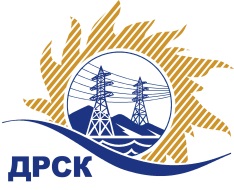 Акционерное Общество«Дальневосточная распределительная сетевая  компания»Протокол заседания Закупочной комиссии по вскрытию поступивших конвертовг. БлаговещенскСпособ и предмет закупки: открытый запрос предложений: «СИЗ указатели напряжения» (закупка № 1274)ПРИСУТСТВОВАЛИ: Два члена постоянно действующей Закупочной комиссии АО «ДРСК» 2 уровня  ОТМЕТИЛИ:В адрес Организатора закупки поступило 4 (четыре) конверта, обозначенного как «Заявка на участие в закупке» в запечатанном конверте.Вскрытие конвертов было осуществлено секретарем Закупочной комиссии в присутствии двух членов Закупочной комиссии.Дата и время начала процедуры вскрытия конвертов с заявками участников 15:00 (время местное) 16.02.2016.Место проведения процедуры вскрытия конвертов с заявками участников: АО «ДРСК» г. Благовещенск, ул. Шевченко 28, каб. 210.В конвертах обнаружены предложения следующих участников запроса предложений:РЕШИЛИ:Утвердить протокол заседания закупочной комиссии по вскрытию конвертов, поступивших на открытый запрос предложений.Ответственный секретарь Закупочной комиссии 2 уровня АО «ДРСК»	М.Г. Елисееваисп.: Игнатова Т.А.(4162) 397-307№ 334/ЭР -В16.02.2016№Наименование участника и его адресПредмет заявки на участие в запросе предложений1ООО "ЭЛПРИБ" (115088, г. Москва, ул. Южнопортовая, 21, стр. 20)Цена: 1 333 271, 18 руб.  без НДС (1 573 260,00 руб. без НДС)2ООО ТД "ЭТО" (115230, г. Москва, Каширское ш., д. 5, корп. 1)Цена: 2 042 670,00 руб.  без НДС (2 410 350,60 руб. без НДС)3ООО "Электроприбор" (350039, Краснодарский край, г. Краснодар, ул. Калинина, д. 1/25)Цена: 2 044 556,00 руб.  без НДС (2 412 576,08 руб. без НДС)4ООО "ЭнергоПромЗащита" (420021, Республика Татарстан, г. Казань, Вахитовый район, ул. К.Тинчурина, д. 17)Цена: 1 828 238,67 руб.  без НДС (2 157 321,63 руб. без НДС)